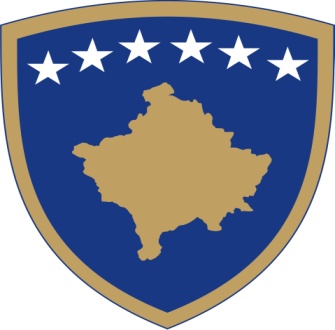 Republika e KosovësRepublika Kosova-Republic of KosovoQeveria - Vlada – GovernmentMinistria e Zhvillimit Rajonal Ministarstvo za Regionalni RazvojMinistry of Regional Development___________________________________________________________________________UPUTSTVO ZA APLIKANTEPROGRAM ZA REGIONALNI RAZVOJ 2021 (KAPITALNE INVESTICIJE)PRIŠTINAJanuar, 2021.VODIČ ZA APLIKACIJE IZ PROGRAMA ZA REGIONALNI RAZVOJ 2021UVODProgram regionalnog razvoja ima za cilj da doprinese stvaranju uslova za održivi regionalni ekonomski razvoj u svim ekonomskim regionima Kosova i da promoviše uravnotežen društveno-ekonomski, ekološki i kulturni razvoj. Iznos ovog programa za 2021. godinu iznosiće oko 1.200.000,00 evra.Opšti ciljProgram regionalnog razvoja sa približnim iznosom od 1,200,000.00 € za 2021. godinu, MRR programirala je sa ciljem podrške infrastrukture za društveno-ekonomski razvoj u pet ekonomska regiona.Specifični rezultatiStvaranje ovog programa omogućiće opštinama da dalje razvijaju svoju ulogu vođenja u poboljšanju društveno-ekonomskog razvoja kroz projekat koji doprinosi jednom ili više prioriteta navedenih u Strategiji regionalnog / lokalnog razvoja.Vrste aktivnostiProjekti će biti kategorizovani kao kapitalne investicije, povezani sa opštim ciljem Programa.Vrednost projekata za koje apliciraju opštine.MRR-a ima nekoliko kategorija apliciranja za ovaj program:Prva kategorija je posvećena projektima javne infrastrukture za regionalni društveno-ekonomski razvoj prema aplikacijama koje podnesu opštine u okviru poziva za predloge izdate od strane MRR-a gde su prihvatljive vrednosti od 50,000.00 € do 100,000.00 €;Druga kategorija je posvećena projektima infrastrukture za ekonomske zone prema zahtevima opština u okviru poziva za predloge izdate od MRR-a gde su prihvatljive vrednosti od 50,000.00 € do 150,000.00 €;Treća kategorija je posvećena pojedinačnim zahtevima opštine tokom cele godine koji se ocenjuju kao zahtevi van poziva za predloge gde su prihvatljive vrednosti od 10,000.00 € do 80,000.00 €.Svi predloženi budžetski rashodi trebaju biti prihvatljivi prema kosovskom ZUJFO (Zakon o upravljanju javnim finansijama i odgovornosti) Kosova i Zakonu o Javnim Nabavkama Kosova (ZJNK) koji se treba sprovoditi stalno. Prihvatljivi kriterijumi.Samo opštinama je dozvoljeno da apliciraju za Program Regionalnog razvoja. Ostali potencijalni aplikanti kao što su Saveti opština, NVO-i, različita udruženja itd. trebaju da adresiraju svoje zahteve preko opštine.Opština treba da predloži projekat koji je u skladu sa ukupnim ciljem Programa regionalnog razvoja;Idejni projekat i preliminarna procena troškova treba da budu izrađeni od strane opština. Idejni projekat treba da bude u skladu sa postojećim normama i standardima koji se sprovode na Kosovu;Idejni projekat treba da bude izrađen u skladu sa standardima za procenu uticaja na životnu sredinu (tamo gde je to primenljivo) usvojeno od Ministarstva sredine i prostornog planiranja.Projekat bi trebao biti novi projekat, a ne nastavak nekog drugog projekta (sa izuzetkom u slučajevima kada se projekt prenosi iz prethodne godine a financiran je od MRR-a);Opštine se podstiču da se prijave za zajedničke projekte (dve ili više opština).Minimalno sufinansiranje opština za projekte iznosi 10% od vrednosti projekta.Projekat treba da se završi u toku 2021, godine.KAKO DA APLICIRATE;Ovo uputstvo i obrasci za aplikaciju nalaze se u Ministarstvu regionalnog razvoja. Pitanja na obrascu apliciranja treba popuniti u što većem broju. Sva pitanja u obrascu su važna za aplikante, međutim zahteva se sledeća posebna pažnja: Opšti cilj i objektivi projekta;Zašto je projekat potreban;Koji su direktni rezultati projekta;Da li se projekat može biti završen na vreme iOdrživost projekta.Ako opština ima usvajanje ili saradnju za njihove projekte sa nadležnim ministarstvima, uz zahtev treba priložiti podatke. Jedna takva saradnja je često potrebna za projekte koji se odnose na turizam, poljoprivredu, životnu sredinu i drugu opštinsku infrastrukturu. Obrazac aplikacije se nalazi u Prilogu (1) i treba se popuniti elektronskim putem. On se treba dostaviti u MRR-u do 12.02.2021 (Osim pojedinačnih opštinskih zahteva koje se mogu podneti tokom cele godine), u štampanom obliku originalnog zahteva, potpisanog od predsednika ili skenirano putem e-mail, u slučajevima kada imamo prijave u partnerstvu sa drugim opštinama, Izjava o partnerstvu mora biti popunjena kako je definisano u Prilogu (2)Za slučajeve projekata koji nisu završeni u 2020. godini, opštine koje imaju interesovanje da realizuju te projekte sa MRR-om-om treba da podnesu zahtev sa obrazloženjem tako da ga MRR, razmotri za finansiranje.Procena projekta.Komisija za ocenjivanje će činiti osoblje MRR-a. Tokom procesa procene, komisija za procenu može da zatraži od nadležnih ministarstava / odgovarajućih opština dodatne informacije o određenom predlogu projekta. Samo oni predlozi projekata koji postignu minimalni rezultat od 50% bodova će biti kvalifikovani. Ako se program stavi na raspolaganje (npr. Kroz usvojene projekte, ali koji nisu u skladu sa Sporazum o razumevanju), komisija ocenjivanja će preporučiti sledeći projekat za usvajanje iz rezervne liste. Preneseni projekti se nastavljaju samo sa Aneksom Sporazuma o razumevanju nakon preporuke komisije procene.Uspešne / neuspešne aplikacijeOpštine sa uspešnim aplikacijama biće informisane da su njihovi projekti usvojeni i da će im biti dostavljen Sporazum o Razumevanju (SoR) koji će se izraditi MRR-a. Nakon što se SoR potpisuje između strana potpisnica, MRR-a ili opština, u zavisnosti od SR-a, započeće procedure za sprovođenje projekata. Za projekte koji ne prelaze prag bodova od 50%, opštine će biti informisane od strane MRR-a.Uslovi prihvatljivostiOvaj fond će biti otvoren za apliciranja opština. Svaka opština može podneti aplikaciju po određenim kategorijama.  Aplikacije trebaju da prate kriterijume navedene u paketu apliciranja i treba da budu u okviru nadležnosti opština kao što je definisano članom 17 Zakona o lokalnoj samoupravi na Kosovu. Prihvatljivi troškovi Prihvatljivi troškovi projekta trebaju da uključe troškove neophodne za obezbeđivanje uspešne realizaciju projekta.Neprihvatljivi troškoviSvi troškovi za odvijanje i upravljanje projektom,  koji se odnose na ljudske resurse neće biti nadoknađeni za realizaciju projekta.Uloga ARR-ovaOpštine bi trebalo da pozovu ARR-e gde su one deo, da pomognu u razvoju i pripremi prihvatljivih projekata na osnovu lokalnih i regionalnih strategija za ekonomski razvoj. ARR može pomoći opštinama u izradi predloga projekata. Procedura sprovođenjaIzrada i usvajanje sporazuma razumevanja (SoR-a). Opštine koje podnesu uspešne aplikacije, će biti informisane od MRR što je pre moguće nakon završetka procesa procene. SoR će se pripremiti od MRR-a i održaće se razgovori  sa opštinama. Nakon što se obe strane dogovore, može biti potpisan SoR.Procedure nabavke.Nosioci procedure nabavke će biti MRR ukoliko nije drugačije određeno sporazumom o razumevanju između strana potpisnica. Procedura nabavke treba da se odnose na Zakon o javnim nabavkama Kosova (ZJNK).Nadgledanje i izvještavanjeMRR će nadgledati projekte i jedan službenik MRR-a biće određen kao odgovoran za saradnju između opštine i MRR -a, MRR može angažovati nadzorne kompanije za nadgledanje finansijskog dela projekta. Ovaj službenik će nadgledati projekat tokom svih faza sprovođenja. Opštine su dužne da izveštavaju o napretku projekta za MRR i o konačnom izveštaju na kraju projekta.Tekuća plaćanja za ugovorene ekonomske operatere.Ekonomski operateri će pripremiti i dostaviti svoje račune MRR-u /opštine sa kojima oni imaju ugovor. Oni treba da obrade uplatu i nakon što se utvrdi da su sve redovne procedure poštovane, izvršiti plaćanje u skladu sa Zakonom o upravljanju javnim finansijama Kosova. MRR/Nadzorna kompanija će verifikovati sve pozicije, izvršene terenske radove pre nego što se izvrši plaćanje, a takođe će uzeti u obzir izveštaje opštinskog nadzornog organa. Završni račun treba dostaviti sa završnim izveštajem najkasnije do 17.12.2021. godine.ROK (RASPORED) ZA PROGRAM O REGIONALNOM RAZVOJU;Datum/Rokovi i MesecAktivnost 21 Januar 2021 Pokretanje Fonda MRR-a za regionalni ekonomski razvoj  vrši se 21.01.2020. 01Februar/05 Februar 2021Informativne sesije za pet Razvojnih Regiona12 Februar 2021Opštine pripremaju projekte i podnose ih do 12 Februar 2021.  (Osim pojedinačnih zahteva opština koje se stalno primaju)5 Mart 2021MRR vrši procenu projekata do: 05.03.2021MRR odlučuje o uspešnim zahtevima i započinje sa pripremom sporazuma o razumevanjuMart 2021Sporazumi o razumevanju potpisuju se od strana koje su imenovane u SoR-u krajem martaObavezivanje sredstava prema projektimaPočinju procedure nabavke prema SoR-u         Mart 2021Priprema dokumentacije i raspisivanje tenderaAprill / Maj - 2021Procena tendera i priprema ugovora.Potpisivanje ugovora - početak radovaIzveštavanje, Nadzor,Maj/Juni 2021MRR nadgleda projekteMesečni izveštaj o napretku obavljen od opština ili MRR-a definisan u SoR-uJuni / Decembar 2021Prijem predmeta za plaćanje od opština do 17.12.2021.Januar 2022Konačni izveštaj